PROJEKT EDUKACYJNY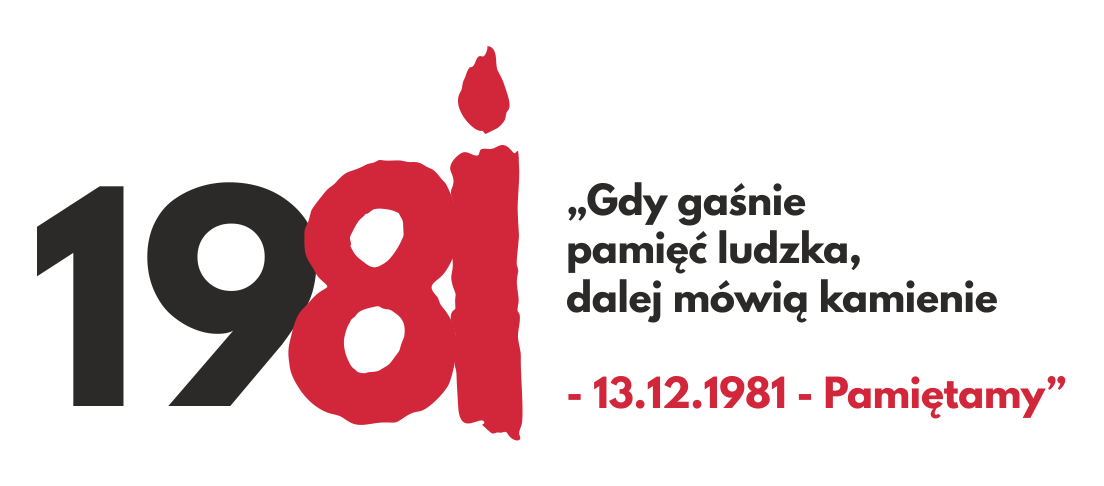 NASZA SZKOŁA PRZYSTĄPIŁA DO REALIZACJI PROJEKTUGDY GAŚNIE PAMIĘC LUDZKA, DALEJ MÓWĄ KAMIENIE – 13 GRUDNIA 1981 –  PAMIĘTAMY!PROJEKT JEST SKIEROWANY  DO UCZNIÓW I NAUCZYCIELI SZKÓŁ PODSTAWOWYCH  I PONADPODSTAWOWYCH WOJEWÓDZTWA ŚLĄSKIEGO. JEGO GŁÓWNYM CELEM JEST PRZYGOTOWANIE DZIECI I MŁODZIEŻY DO ŚWIADOMEGO PRZEŻYWANIA 40 ROCZNICY WPROWADZENIA W POLSCE STANU WOJENNEGO.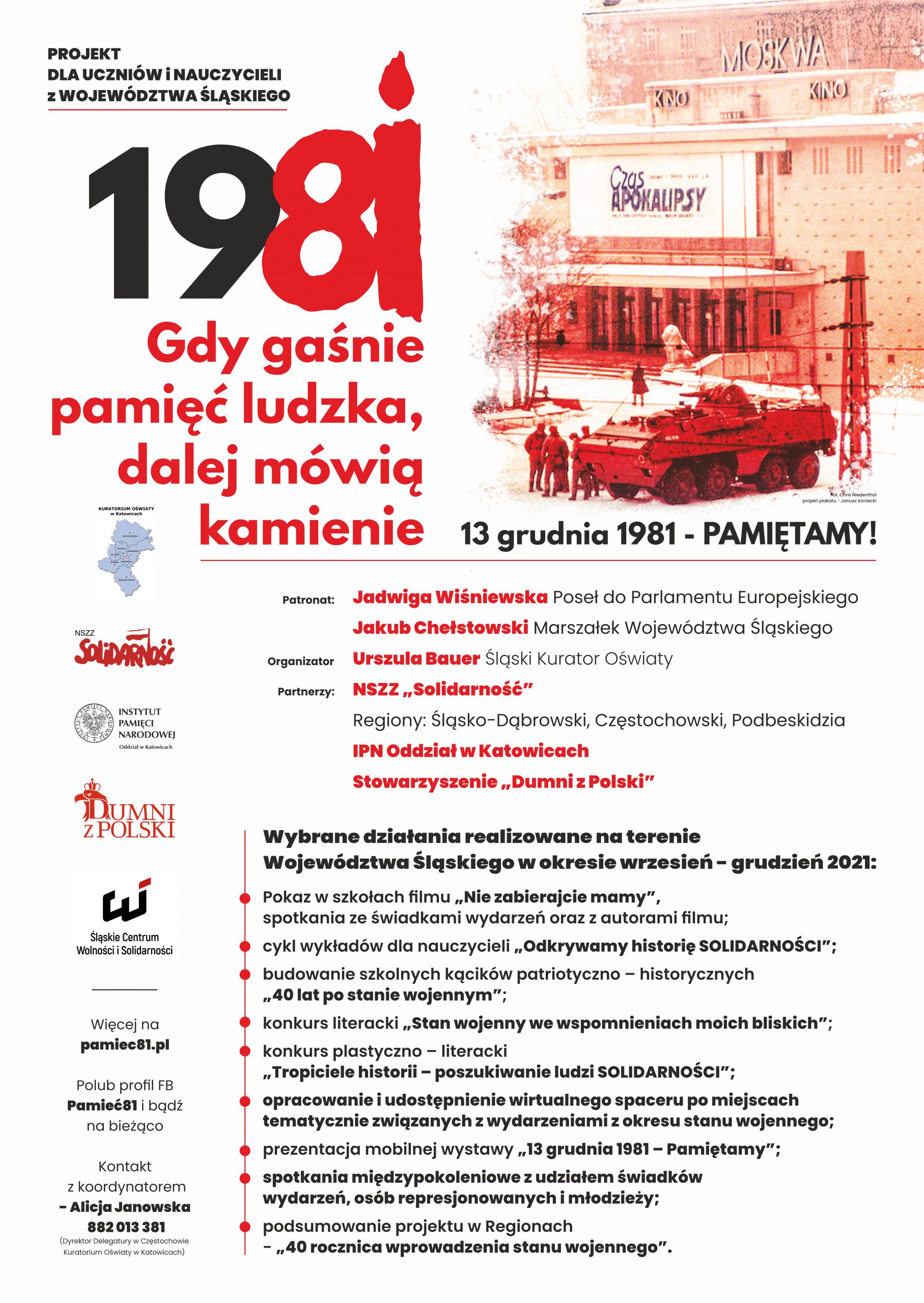 Uczniowie naszej szkoły   zrealizują następujące zadania wynikające z projektu:Wykonają kącik patriotyczno – historyczny „40 lat po stanie wojennym”.Wezmą udział w w lekcjach poświęconych stanowi wojennemu na podstawie przygotowanych scenariuszy oraz w projekcji filmu „Nie zabierajcie naszej Mamy”.Wezmą udział w konkursie „Stan wojenny we wspomnieniach naszych bliskich”.Obejrzą wystawę mobilną z IPN „Stan wojenny 1981-83”.Nauczyciele  wezmą udział w dwóch wybranych przez siebie szkoleniach:
– Znane i nieznane o Częstochowskiej/ Śląsko-Dąbrowskiej/ Podbeskidzkiej Solidarności.
– Zdarzenia, które obudziły  „ducha wolności”
– Pamięć o tych, którzy współtworzyli związek „Solidarność”.
– Drogowskazy pozostawione przez kardynała Stefana Wyszyńskiego na czas kryzysu.
– Notacje świadków wydarzeń .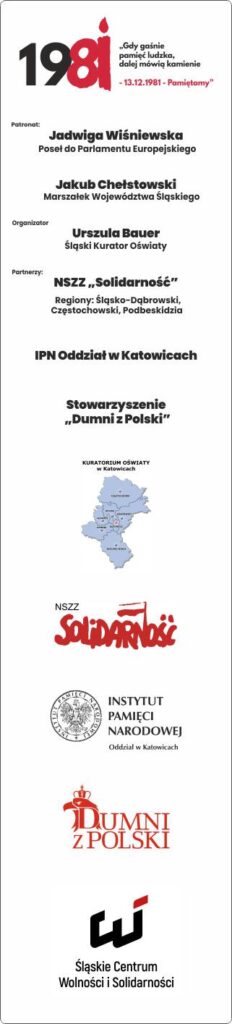 